  MADONAS NOVADA PAŠVALDĪBA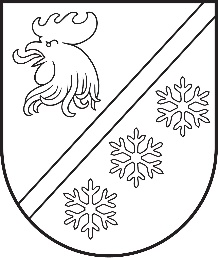 Reģ. Nr. 90000054572Saieta laukums 1, Madona, Madonas novads, LV-4801 t. 64860090, e-pasts: pasts@madona.lv ___________________________________________________________________________MADONAS NOVADA PAŠVALDĪBAS DOMESLĒMUMSMadonā2024. gada 29. februārī						        	     		        Nr. 90								                  (protokols Nr. 4, 31. p.)Par dzīvokļa īpašuma “Vecais pagasta nams”-4, Jāņukalns, Kalsnavas pagasts, Madonas novads, nodošanu atsavināšanaiMadonas novada pašvaldībā saņemts īrnieces iesniegums (reģ. 28.12.2023. Kalsnavas pagasta pārvaldē ar Nr. reģ. KAL/1.9/23/333) ar lūgumu atļaut atsavināt īrēto dzīvokli adresē “Vecais pagasta nams”-4, Jāņukalns, Kalsnavas pagasts, Madonas novads, kuru īrē no 04.03.1988.Kalsnavas pagasta pārvalde piekrīt dzīvokļa “Vecais pagasta nams”-4, Jāņukalns, Kalsnavas pagasts, atsavināšanai, jo dzīvoklis nav nepieciešams pašvaldības funkciju veikšanai.Ar 11.01.2024. Madonas pašvaldības Dzīvokļu komisijas lēmumu Nr. 10 nolemts piekrist pašvaldībai piederošā nekustamā īpašuma adresē “Vecais pagasta nams”-4, Jāņukalns, Kalsnavas pagasts, Madonas novads, atsavināšanai.Saskaņā ar Publiskas personas mantas atsavināšanas likuma 4. panta ceturtās daļas 5. punktu, publiskas personas nekustamo īpašumu var ierosināt atsavināt īrnieks vai viņa ģimenes loceklis, ja viņš vēlas nopirkt dzīvojamo māju, tās domājamo daļu vai dzīvokļa īpašumu šā likuma 45. pantā noteiktā kārtībā. Publiskas personas mantas atsavināšanas 45. panta trešā daļa paredz, ka atsavinot valsts vai pašvaldības īpašumā esošo viendzīvokļa māju vai dzīvokļa īpašumu, par kuru lietošanu likumā “Dzīvojamo telpu īres likums” noteiktajā kārtībā ir noslēgts dzīvojamās telpas īres līgums, to vispirms rakstveidā piedāvā pirkt īrniekam un viņa ģimenes locekļiem.Lai izskatītu jautājumu par pašvaldības dzīvokļu īpašuma atsavināšanu, ir nepieciešama dzīvokļa īpašuma kā patstāvīga īpašuma objekta ierakstīšanu zemesgrāmatā saskaņā ar “Dzīvokļa īpašuma likuma” 8. pantu, kas nosaka – dzīvokļa īpašnieks ir persona, kas ieguvusi dzīvokļa īpašumu un īpašuma tiesības nostiprināt zemesgrāmatā, kā arī ir nepieciešama dzīvokļa īpašuma novērtēšana pie sertificēta vērtētāja.Noklausījusies sniegto informāciju, pamatojoties uz likuma “Pašvaldību likums” 10. panta pirmās daļas 16. punktu, Publiskas personas mantas atsavināšanas likuma 4. panta ceturtās daļas 5. punktu, 45. panta trešo daļu, ņemot vērā 14.02.2024. Uzņēmējdarbības, teritoriālo un vides jautājumu komitejas atzinumu, atklāti balsojot: PAR -  14 (Agris Lungevičs, Aigars Šķēls, Aivis Masaļskis, Andris Sakne, Artūrs Čačka, Artūrs Grandāns, Arvīds Greidiņš, Gatis Teilis, Guntis Klikučs, Iveta Peilāne, Kaspars Udrass, Sandra Maksimova, Valda Kļaviņa, Zigfrīds Gora), PRET - NAV, ATTURAS - NAV, Madonas novada pašvaldības dome NOLEMJ:Nodot atsavināšanai nekustamo īpašumu “Vecais pagasta nams”-4, Jāņukalns, Kalsnavas pagasts, Madonas novads, pārdodot to [..]. Nostiprināt zemesgrāmatā uz Madonas novada pašvaldības vārda, kā patstāvīgu īpašuma objektu nekustamo īpašumu “Vecais pagasta nams”-4, Jāņukalns, Kalsnavas pagasts, Madonas novads.Uzdot Nekustamā īpašuma pārvaldības un teritoriālās plānošanas nodaļai organizēt nekustamā īpašuma novērtēšanu pie sertificēta vērtētāja.Pēc nekustamā īpašuma reģistrēšanas zemesgrāmatā un novērtēšanas virzīt jautājumu uz domi par dzīvokļa īpašuma atsavināšanu.             Domes priekšsēdētājs					             A. Lungevičs	Semjonova 27333721